The Dark Side of the Twenties (1920’s)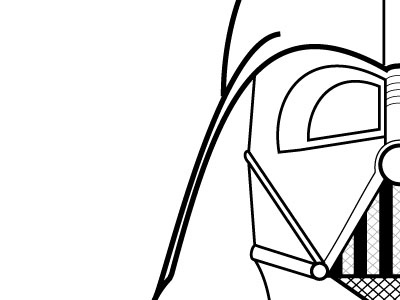 NotesA Time of economic growth, more ___________________________, fun, and freedom!But there was a “Dark Side” to the Twenties________________________ – Refusal to accept people who are different because of:R__________________________Background OpinionsB__________________________™People who were left out included:F___________________I___________________African AmericansThe “_________________________________” – The Federal Government arrested communists and other R___________________________ who wanted to overthrow the government.Often without any evidenceTrampled C__________________ Liberties (guaranteed freedoms)Fear of Radicalism outweighed civil rights.Over to the other side Revival of the Ku Klux Klan (KKK):Mob violence against:__________________________________________ImmigrantsC_________________________________________J__________________________________________All seen as “_________________________________”Discrimination &Limits on Immigration:The numbers of people who could come to America was __________________ to 97,000 in 1929.  None from A__________________Couldn’t marry ___________________________ people, or own ___________________.  The S________________________ Trial:Tennessee – A teacher taught the _______________________________________ violating state law.A trial was held.  Great lawyers battled.Traditionalists wanted the “____________________________________________________” as taught in the B_________________________Scopes was found _______________________.  (Fined $100.00)The debate still goes on today.